Name:  _____________________________ (please print)Signature: __________________________ECE 2300 -- Exam #2April 18, 2009Keep this exam closed until you are told to begin.1.  This exam is closed book, closed notes.  You may use one 8.5” x 11” crib sheet, or its equivalent.2.  Show all work on these pages.  Show all work necessary to complete the problem.  A solution without the appropriate work shown will receive no credit.  A solution that is not given in a reasonable order will lose credit.  Clearly indicate your answer (for example by enclosing it in a box).3.  It is assumed that your work will begin on the same page as the problem statement.  If you choose to begin your work on another page, you must indicate this on the page with the problem statement, with a clear indication of where the work can be found.  If your work continues on to another page, indicate clearly where your work can be found.  Failure to indicate this clearly will result in a loss of credit.  4.  Show all units in solutions, intermediate results, and figures.  Units in the exam will be included between square brackets.5.  Do not use red ink.  Do not use red pencil.6.  You will have 90 minutes to work on this exam.1.  ________________/252.  ________________/253.  ________________/254.  ________________/25							Total = 100Room for extra work1.  {25 Points} The circuit below should be used to solve this problem.   Find the Thévenin equivalent of this circuit as seen by the 7[V] voltage source.  Find the power delivered by the 7[V] voltage source in this circuit.Room for extra work2.  {25 Points} The voltage vL(t) across the inductor in Figure 1 is given by the plot shown in Figure 2.  It is given that iL(4[ms]) = -156[mA].  Find iL(10[ms]).Room for extra work3.  {25 Points} The circuit shown below has a switch which closed at t = 0.  The voltages v1 and v2 were measured before the switch was closed, and it was found thatIn addition, for time greater than zero, it was determined thatFind the energy stored in capacitor C2 at t = 0.Find the energy stored in capacitor C1 at t = .Find the energy delivered by the voltage source, 
 for the time period 0 < t < .Room for extra work4.  {25 Points} For the given circuit, use the Mesh-Current method to write a complete set of independent equations that could be used to solve this circuit.  You only need to write one set of equations.  Do not simplify the circuit.  Do not attempt to solve or simplify your equations.  Define all variables.  Solutions: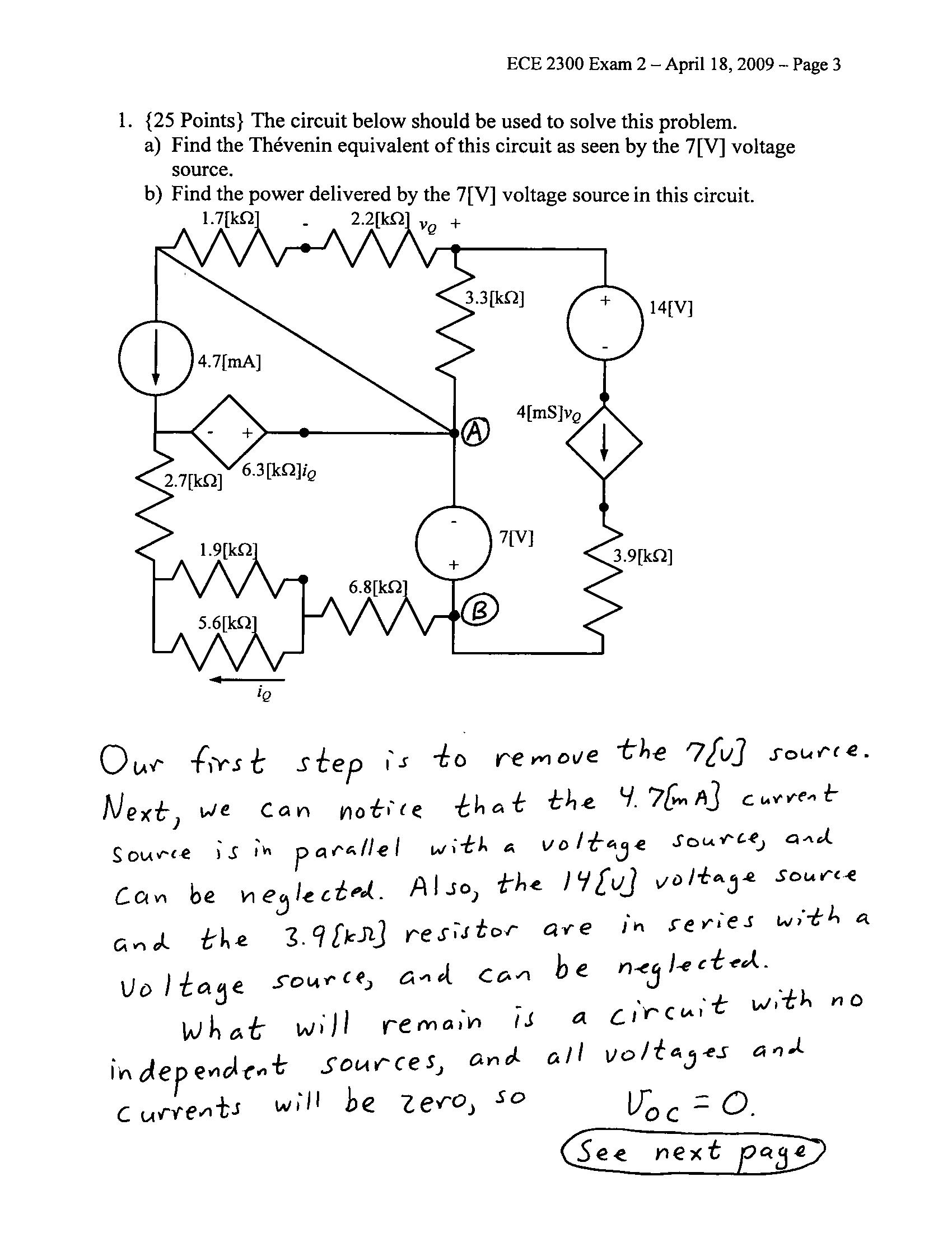 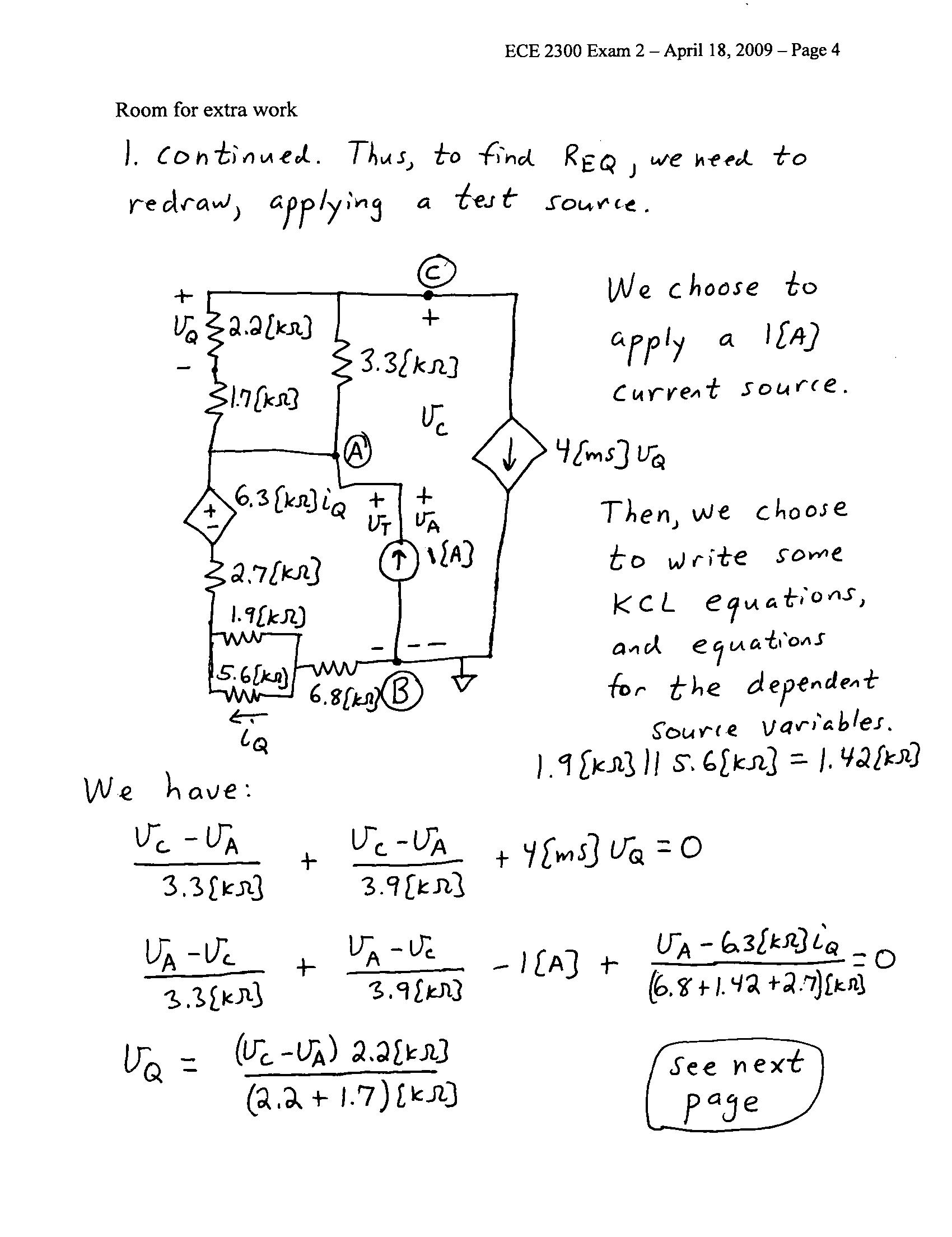 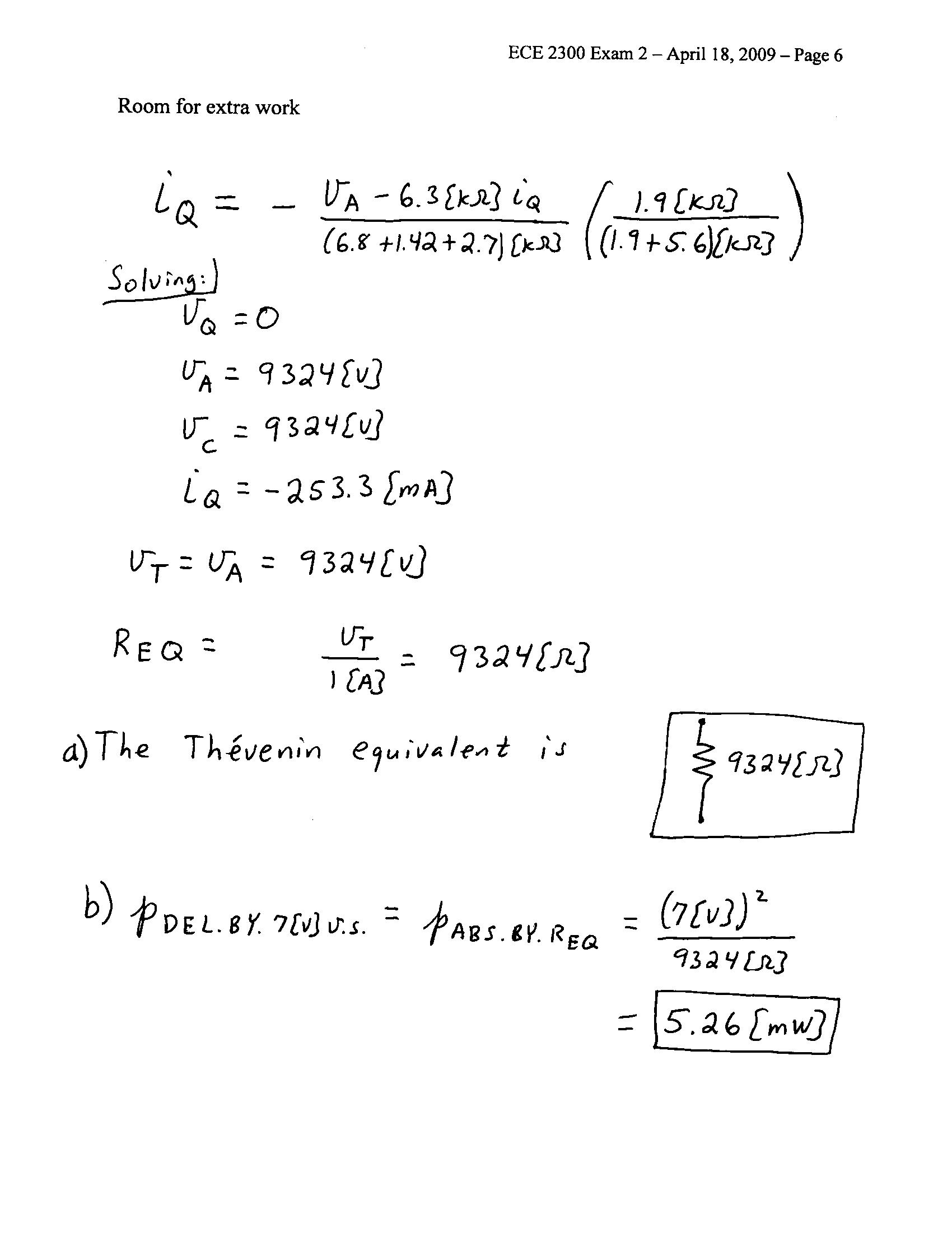 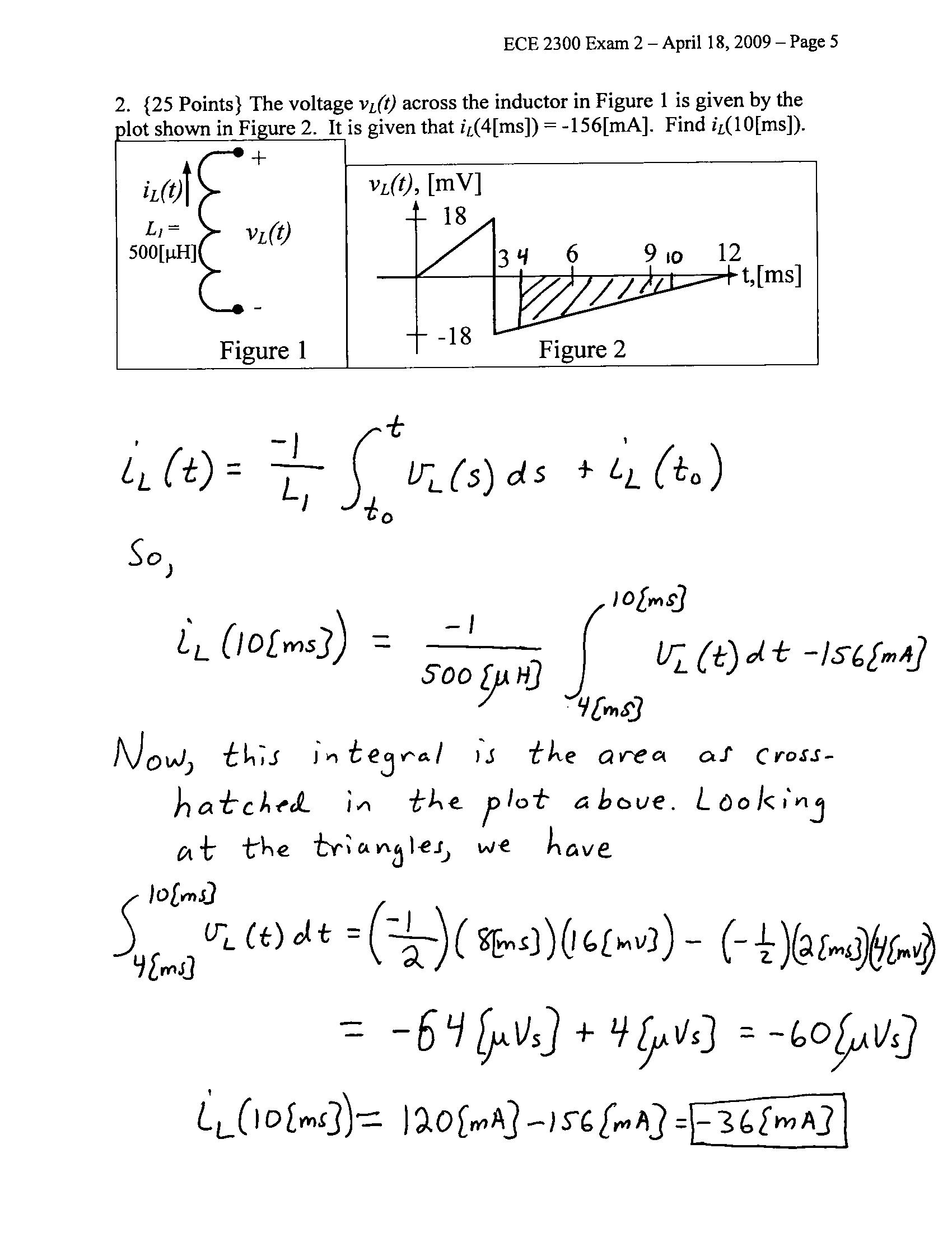 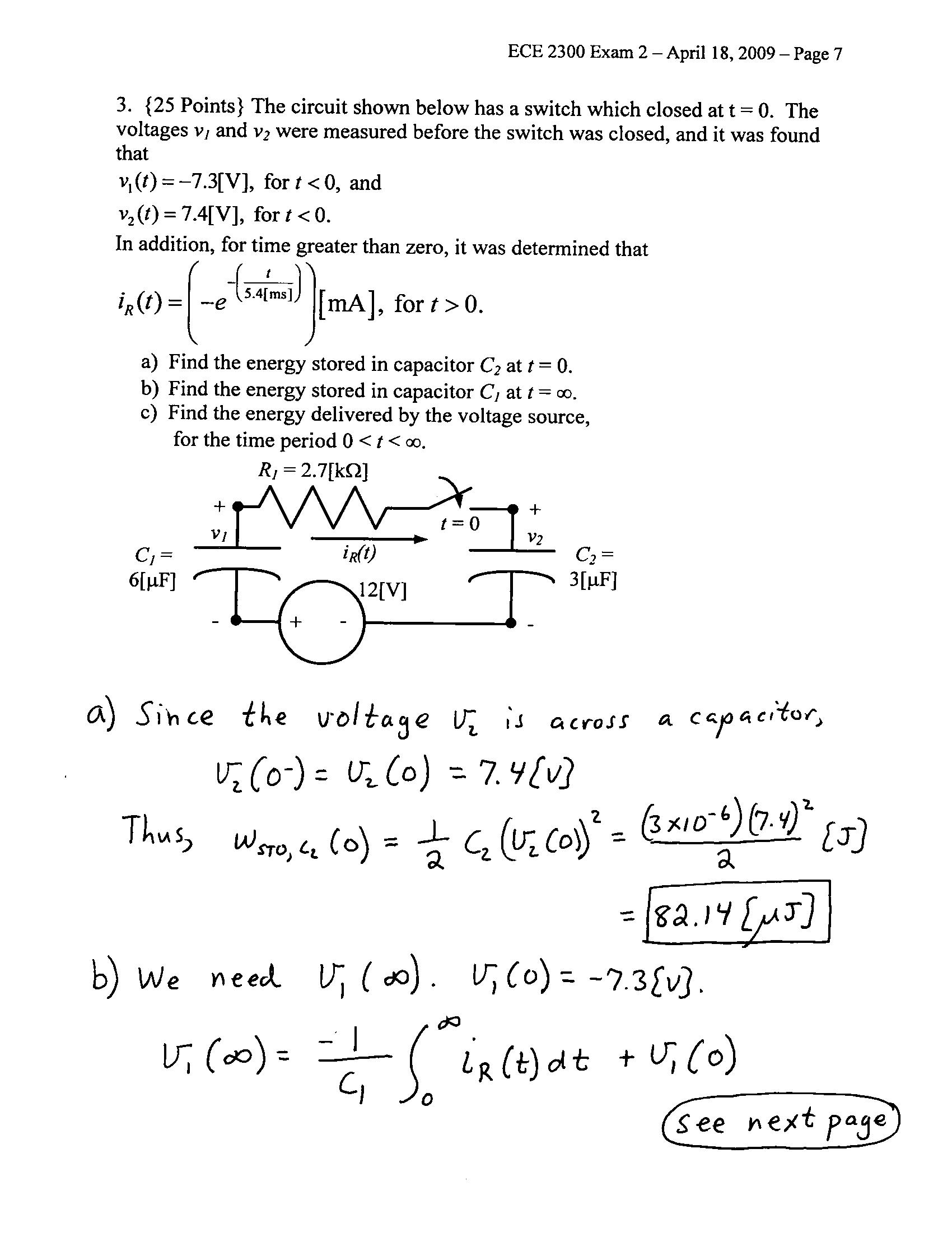 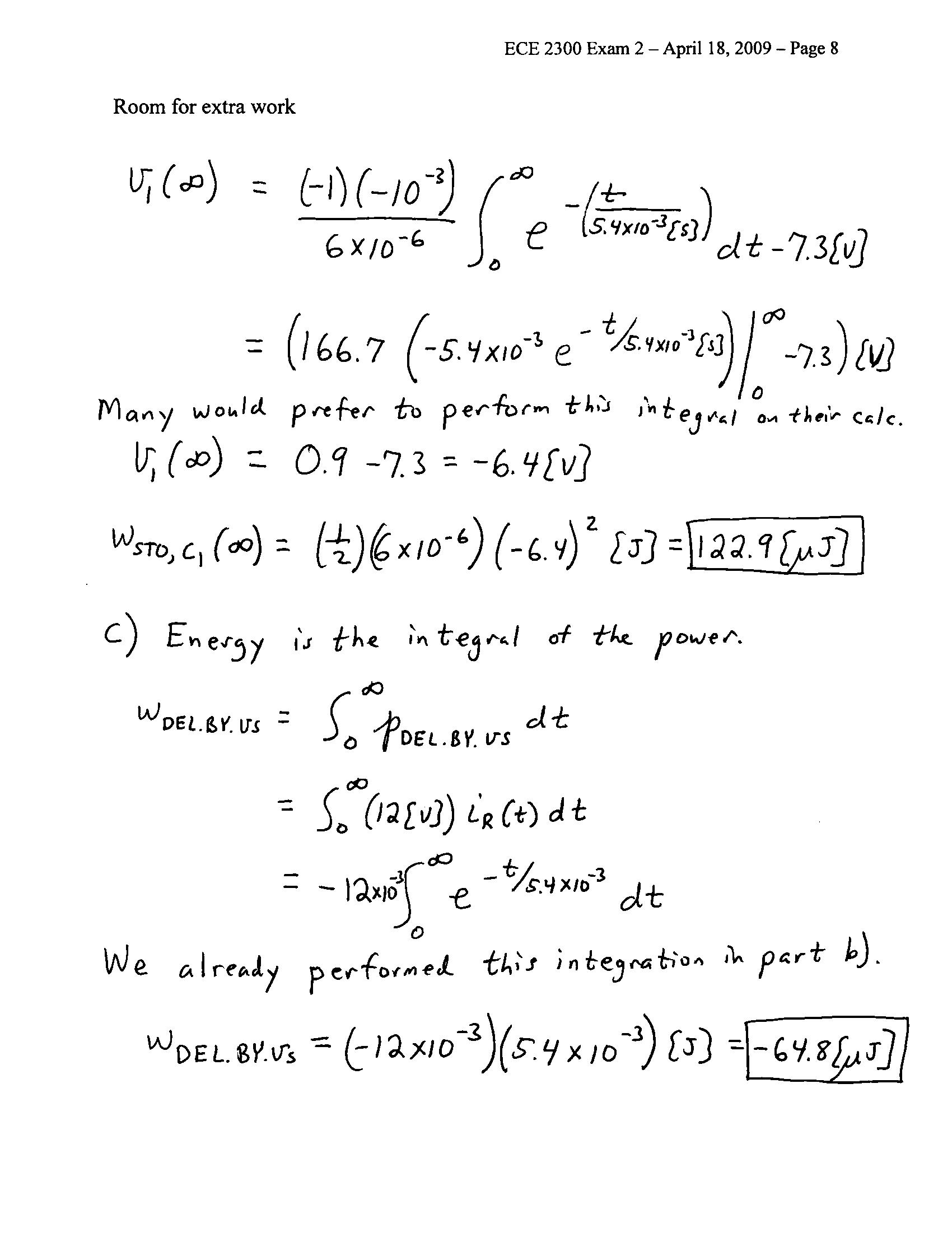 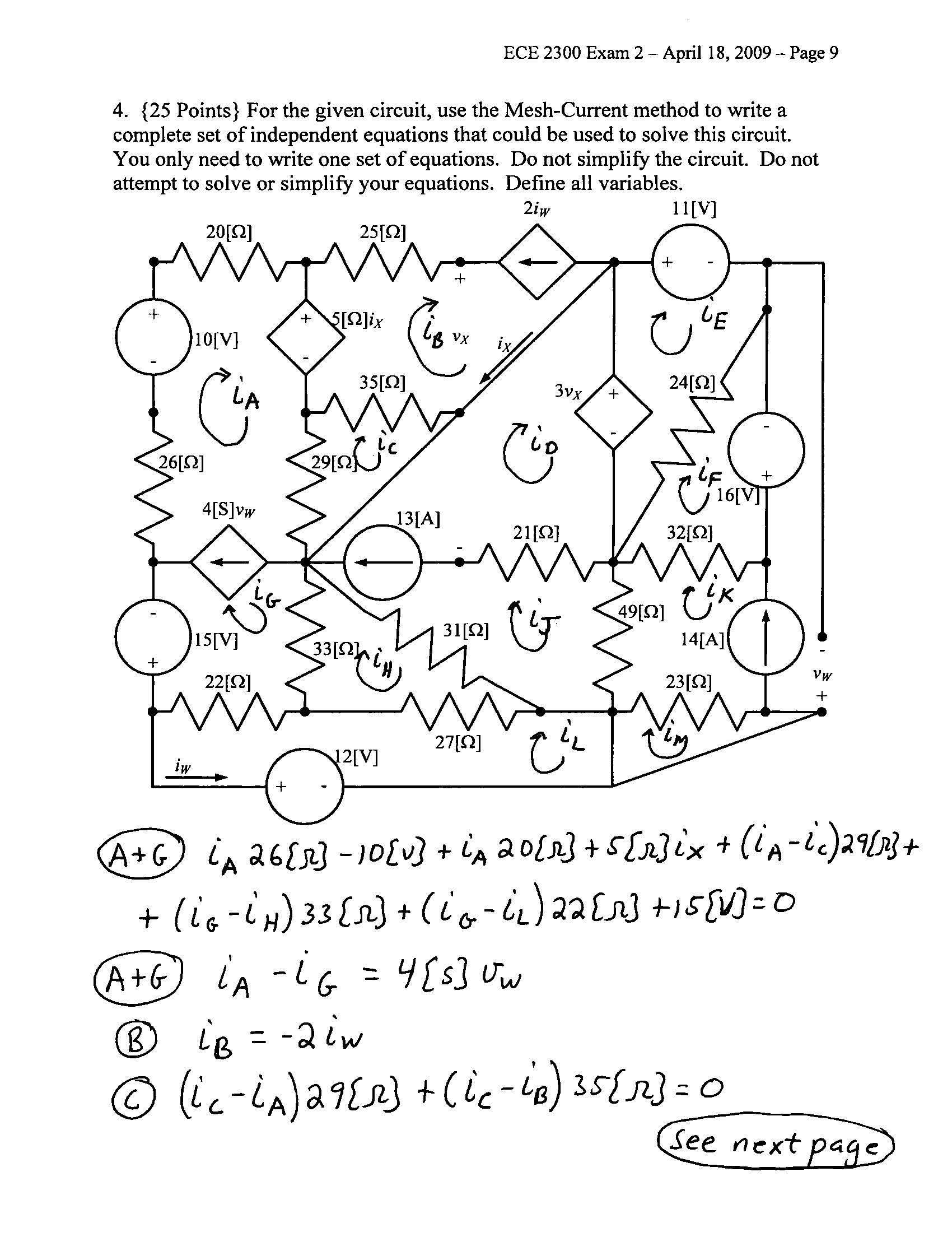 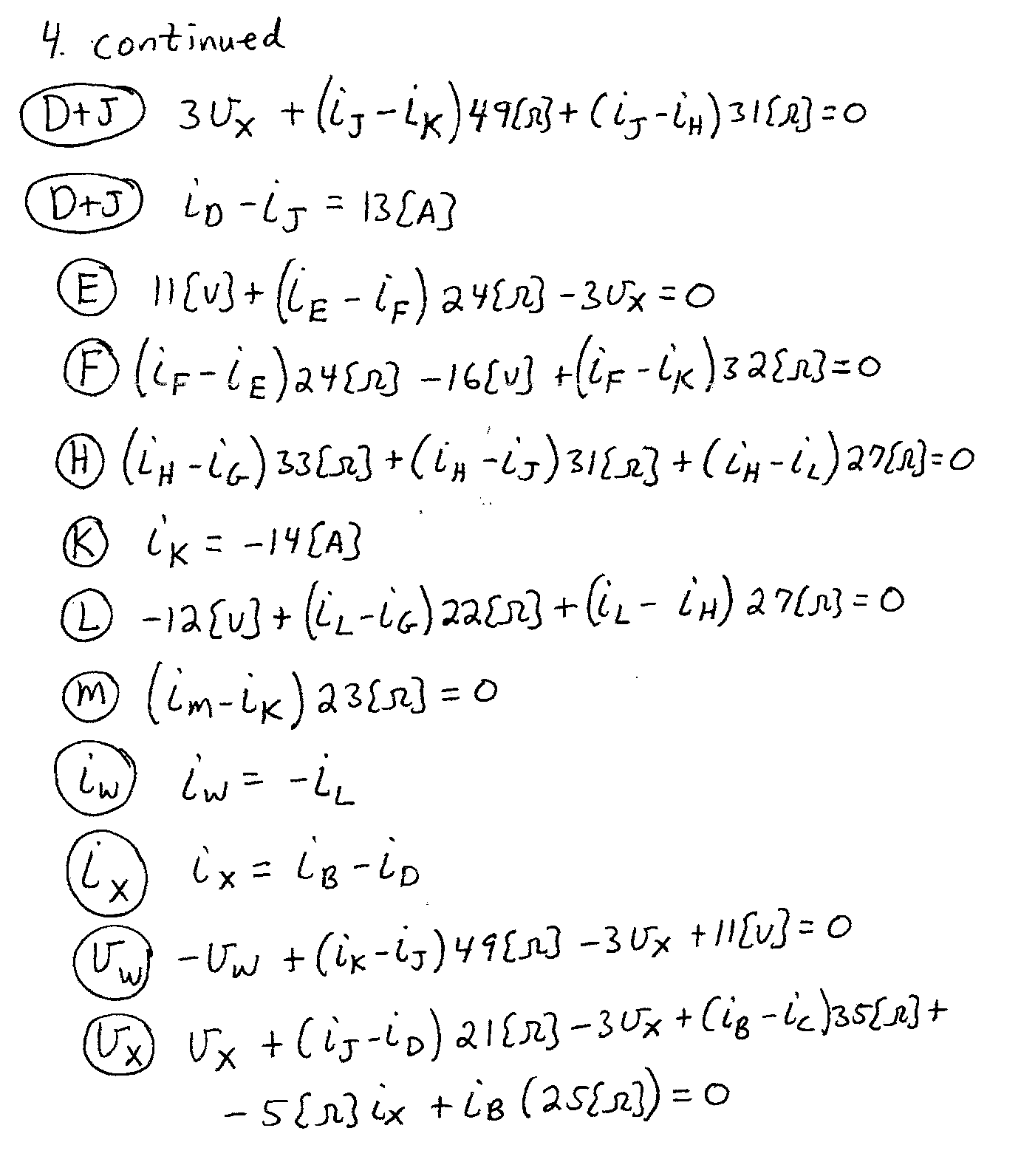 